ВОПРОСЫ ДЛЯ ПОДГОТОВКИ К ЭКЗАМЕНУПО УЧЕБНОЙ ДИСЦИПЛИНЕМАТЕРИАЛОВЕДЕНИЕдля студентов 2 курса  по специальности15.02.15 Технология металлообрабатывающего производстваРаздел 1 Основы металлургического производстваТеоретические вопросы:Металлургические основы плавкиПроизводство чугунаПроизводство сталиПроцесс кристаллизацииСтроение металлического слиткаМедь и ее сплавыЛатуни и бронзыМедно-никелевые сплавыМатериалы с малой плотностьюСплавы на основе алюминияСплавы на основе магнияМатериалы с высокой удельной прочностьюТитан и его сплавы Особенности обработки титанаПорошковые материалыОсновные сведения о порошковой металлургииПроизводство металлических порошковСвойства  порошковых материаловПрактические задания: не предусмотреноРаздел 2 Основы строения и свойств материаловТеоретические вопросы:Кристаллическое строение металловДефекты в строении  кристалловАнизотропия кристалловСтруктурные методы исследованияФизические, механические и электрические свойства металловОбщие сведения о ферромагнетиках, их классификация Магнито-мягкие материалы Материалы со специальными магнитными свойствамиМагнитно- твердые материалыМатериалы с высокой электрической проводимостьюТехнологические и эксплуатационные свойства металловВнутренние усилия и напряжения при растяжении (сжатии)Принцип Сен-ВенанаПеремещения и деформации при растяжении (сжатии)Основы теории сплавовСплавы на основе  железаОсновные сведения о металлических сплавахВиды двойных сплавовДиаграмма состояния сплавов Структурные составляющие сплавов железа с углеродомДиаграмма состояния системы «железо-цементит»Основные виды термической обработкиПревращения в металлах и сплавах при нагреве и охлажденииВиды термической обработки стали: отжиг, нормализация, закалка, отпуск                 закаленных сталейХимико-термическая обработкаКлассификация основных видов химико-термической обработки металлов и                 сплавовКлассификация чугуновСвойства, маркировка и применение чугуновКлассификация сталейУглеродистые сталиЛегированные конструкционные сталиСплавы цветных металловКоррозионно-стойкие материалыКоррозия металлаПрактические задания:Определить твердость образцов из стали методом Бринелля и заполнить таблицуОпределить твердость  образцов из стали методом Роквелла и заполнить таблицуОпределить твердость образцов из алюминия методом Бринелля и заполнить таблицуОпределить твердость  образцов из алюминия методом Роквелла и заполнить таблицуОпределить твердость образцов из чугуна методом Бринелля и заполнить таблицуОпределить твердость  образцов из чугуна методом Роквелла и заполнить таблицуПровести сравнительный анализ структур, полученных после закалки и отжига. Указать название, условия получения, свойства и их обоснованияПроанализировать структуры сорбит закалки и сорбит отпуска. Указать метод их получения и свойстваВыбрать температуру нагрева стали, содержащей 1%   углерода  под закалку 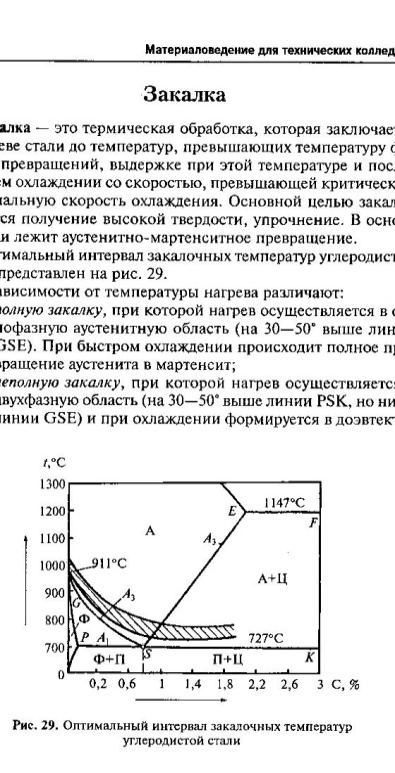 Выбрать температуру нагрева стали, содержащей 0,5%   углерода под закалку   Пробивное напряжение шаров диаметром 12,5 см при расстоянии между шарами 1 см и нормальных условиях равно Uпр = 31,7 кВ. Как изменится пробивное напряжение при температуре t = 27˚С, атмосферном давлении p=739 мм рт. ст. и относительной плотности δ=0,95Старение изоляции класса E происходит под действием двух факторов: тем-пературы и частичных разрядов, т. е. тепловое и электрическое старение про-исходит одновременно. Рабочее напряжение изоляции U=100 кВ, напряже- ние возникновения частичных разрядов Uчр=36 кВ. Изоляция рассчитана на срок службы τн=25 лет при отсутствии частичных разрядов и при номинальной рабочей температуре tн=120˚C. Определить расчетный срок службы изоляции при температуре t=130˚C и наличии частичных разрядовЗаполните пропущенные фазовые состояния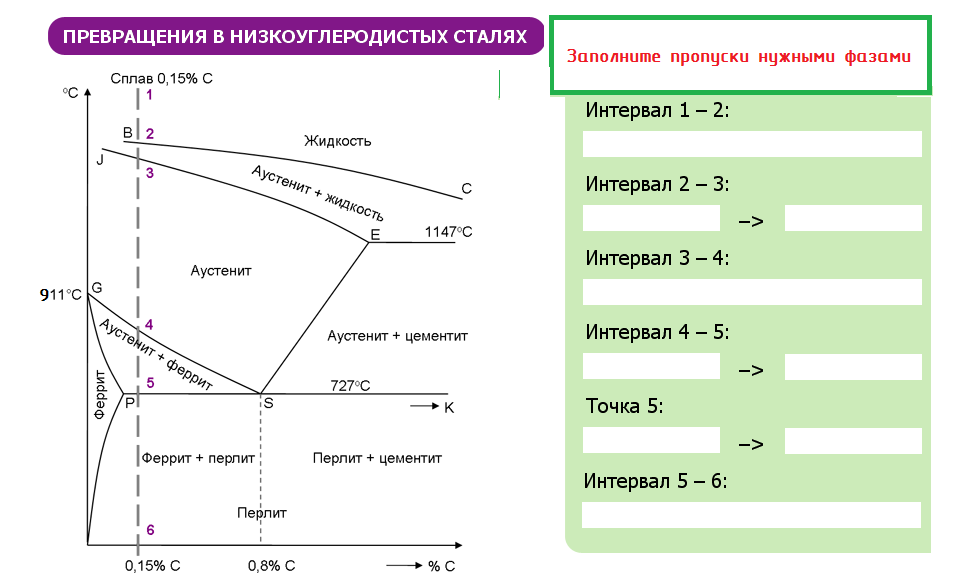 Заполните пропущенные фазовые состояния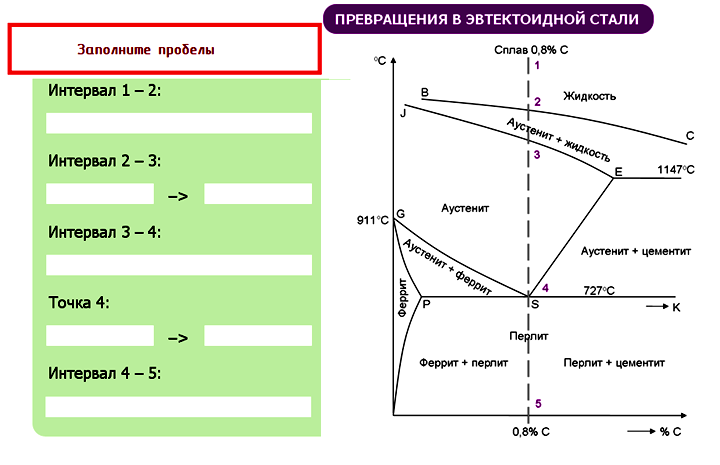 Заполните пропущенные фазовые состоянияРасшифруйте марку стали и укажите  область её применения: Ст 3; У8; Сталь 40; 40Х, 20Л*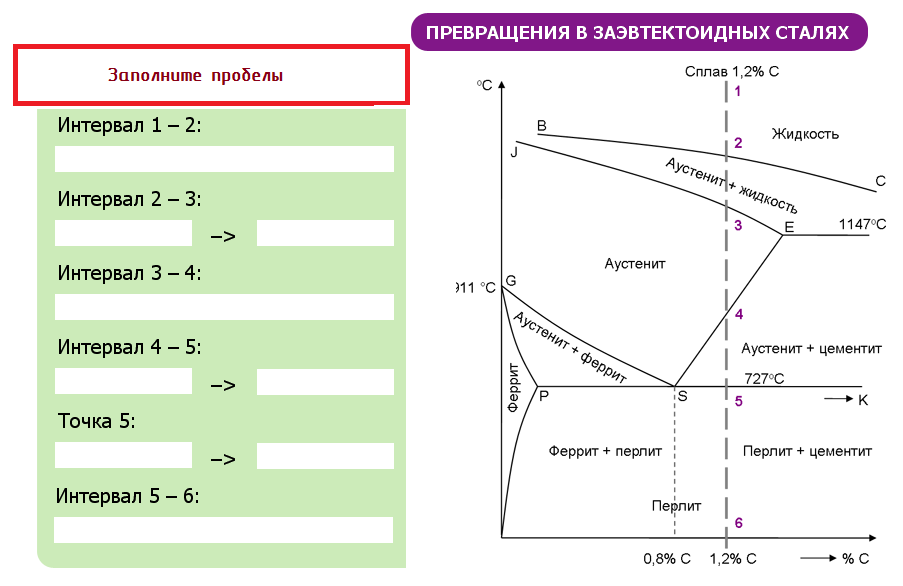 Расшифруйте марку стали и укажите  область её применения: ШХ15; Р18; 40Х13; 12Х18Н10Т; 50ХФА*Расшифруйте марку стали и укажите  область её применения: 45Х; Сталь 45; ШХ15СГ; 60Г; 50Л*Расшифруйте марку стали и укажите  область её применения: Ст 5; У10А; Р9; 30Х13; 08Х18Г8НТ*Расшифруйте марку стали и укажите  область её применения: У7А; Сталь 08; 50Х; 08Х18Н12Т; 55ХГР*Расшифруйте марку стали и укажите  область её применения: ШХ4; Р6М5К5;12Х17; Ст 5; 55Л*Расшифруйте марку стали и укажите  область её применения:  У10А, ВК6, Т5К10, Р18, 9ХФ*Расшифруйте марку стали и укажите  область её применения: Т30К4, Р6М5, ВК8, ШХ20, Сталь 10*Расшифруйте марку стали и укажите  область её применения: ТТ8К6, У12, 40ХН, ШХ15, Ст.2*  Расшифруйте марку стали и укажите  область её применения: У8; ШХ15; Т30К4; ВК10; Р6М5*Определить скорость главного движения резания при обработке заготовки диаметром D=40мм на токарном станке с частотой вращения шпинделя n=500об/минОпределить скорость движения подачи при обтачивании заготовки на токарном станке с частотой вращения шпинделя n=650об/мин, подачи резца за один оборот шпинделя So=1,2мм/обОпределить основное время при продольном обтачивании на проход заготовки D=30мм до диаметра d=26мм на длине Li =70мм и глубину резания. Частота вращения шпинделя n=400об/мин, подачи резца So=0,8мм/об. Обтачивание производится за один ход. Определить скорость главного движения резания при обработке заготовки диаметром D=20мм на токарном станке с частотой вращения шпинделя n=650об/минОпределить скорость движения подачи при обтачивании заготовки на токарном станке с частотой вращения шпинделя n=450об/мин, подачи резца за один оборот шпинделя So=0,7мм/обРаздел 3 Классификация неметаллических  конструкционных материаловТеоретические вопросы:Общие сведения о неметаллических материалахСостав и классификация пластмасс. РезиныКомпозиционные материалыПрокладочные и уплотнительные материалыПрактические задания: не предусмотреноРаздел 4 Обработка деталей из основных материаловТеоретические вопросы:Получение заготовок литьёмОбработка металлов давлением СваркаОбработка резаниемПрактические задания: не предусмотреноСПИСОК ЛИТЕРАТУРЫ И ИСТОЧНИКОВОсновные источникиДля преподавателейАдаскин, А.М. Материаловедение в машиностроении: Учебник для бакалавров / А.М. Адаскин, В.Н. Климов, А.К. Онегина, Ю.Е Седов. - Люберцы: Юрайт, 2016. - 535 c.Богодухов, С. Материаловедение: Учебник / С. Богодухов. - М.: Машиностроение, 2015. - 504 c.Дудкин, А.Н. Электротехническое материаловедение: Учебное пособие / А.Н. Дудкин, В.С. Ким. - СПб.: Лань, 2016. - 200 c.Батышев, А.И. Материаловедение и технология материалов: Учебное пособие / А.И. Батышев, А.А. Смолькин. - М.: ИНФРА-М, 2014. - 288 c.Бондаренко, Г.Г. Материаловедение: Учебник для СПО / Г.Г. Бондаренко, Т.А. Кабанова, В.В. Рыбалко. - Люберцы: Юрайт, 2016. - 360 c.Для студентовМоряков, О.С. Материаловедение: Учебник для студ. учреждений сред. проф. образования / О.С. Моряков. - М.: ИЦ Академия, 2014. - 288 c.Мухачев, И.С. Виртуальный лабораторный практикум по курсу «Материаловедение» / И.С. Мухачев. - СПб.: Лань, 2014. - 208 cНикулин, С.А. Материаловедение: специальные стали и сплавы: Учебное пособие / С.А. Никулин, В.Ю. Турилина. - М.: МИСиС, 2014. - 123 c.Дополнительные источники Для преподавателейНикулин С.А. Материаловедение и термическая обработка: Учебное пособие / С.А. Никулин, В.Ю. Турилина. - М.: МИСиС, 2013. – 171с.Сапунов, С.В. Материаловедение: Учебное пособие / С.В. Сапунов. - СПб.: Лань, 2015. - 208 c.Для студентовНикулин, С.А. Материаловедение и термическая обработка: Учебное пособие / С.А. Никулин, В.Ю. Турилина. - М.: МИСиС, 2013. - 171 c.Сапунов, С.В. Материаловедение: Учебное пособие / С.В. Сапунов. - СПб.: Лань, 2015. - 208 c.Интернет-ресурсыhttps://new.znanium.com/№испМатериал и толщина образца, ммДиаметр шарика D, ммНагрузка P, кгДиаметр отпечатка d, ммЧисло твердос-ти НВСреднее число твердос-ти НВПредел прочности вкг/мм21№испМатериал и толщина образца, ммНаконечникНагрузка Р, кгШкалаЧисло твердости НRСреднее число твердости HRТвердость по Бринелю НВ1№испМатериал и толщина образца, ммДиаметр шарика D, ммНагрузка P, кгДиаметр отпечатка d, ммЧисло твердос-ти НВСреднее число твердости НВПредел прочности вкг/мм21№испМатериал и толщина образца, ммНаконечникНагрузка Р, кгШкалаЧисло твердости НRСреднее число твердости HRТвердость по Бринелю НВ1№испМатериал и толщина образца, ммДиаметр шарика D, ммНагрузка P, кгДиаметр отпечатка d, ммЧисло твердос-ти НВСреднее число твердости НВПредел прочности вкг/мм21№испМатериал и толщина образца, ммНаконечникНагрузка Р, кгШкалаЧисло твердости НRСреднее число твердости HRТвердость по Бринелю НВ1№Марка сплаваРасшифровка марки сплавасвойстваприменение12345№Марка сплаваРасшифровка марки сплавасвойстваприменение12345№Марка сплаваРасшифровка марки сплавасвойстваприменение12345№Марка сплаваРасшифровка марки сплавасвойстваприменение12345№Марка сплаваРасшифровка марки сплавасвойстваприменение12345№Марка сплаваРасшифровка марки сплавасвойстваприменение12345№Марка сплаваРасшифровка марки сплавасвойстваприменение12345№Марка сплаваРасшифровка марки сплавасвойстваприменение12345№Марка сплаваРасшифровка марки сплавасвойстваприменение12345№Марка сплаваРасшифровка марки сплавасвойстваприменение12345